Thoracic mobilizing and core strengthening exercisesBefore performing any of the stretches below please read the information sheet attached.9. Upper Thoracic rounding 				10. Mid and Lower Thoracic rounding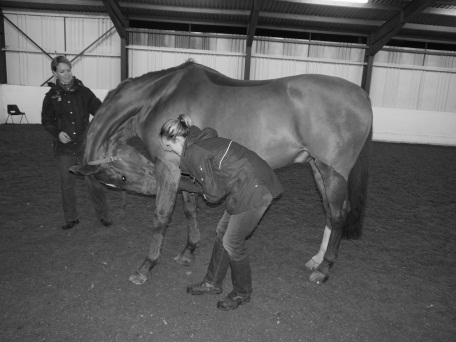 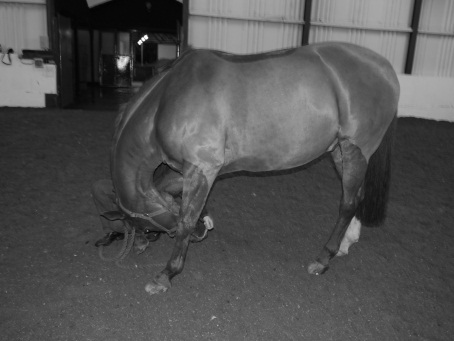 11. Thoracic lateral bending exercise                          12. Thoracic rounding exercise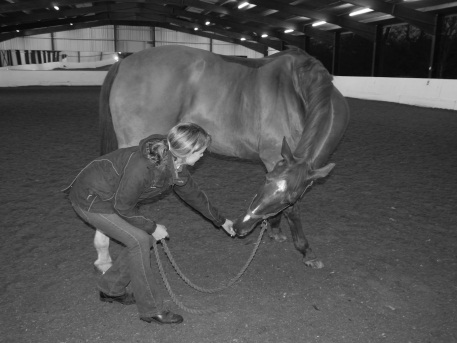 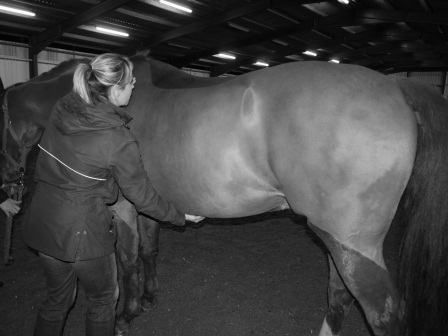 Property of Bridgefield Physiotherapy Ltd, not to be copied without permission © 